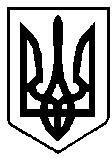 УКРАЇНАВИКОНАВЧИЙ КОМІТЕТ вараської МІСЬКОЇ РАДИРІВНЕНСЬКОЇ ОБЛАСТІМайдан Незалежності 1, м.Вараш, 34400,  тел. /факс (03636) 2-45-19e-mail: rada@varash.rv.gov.ua  Код ЄДРПОУ 03315879П Р О Т О К О Л   № 6засідання  виконавчого  комітету 							      Від 11 червня 2019 року							Засідання розпочалося о 14.15 год.							Засідання закінчилося  о 15.20 год.	 					                Мала зала засіданьПрисутні  на  засіданні члени виконкому:1. Анощенко С.І. – міський голова, вів засідання2. Бірук Б.І.      3. Зосимчук А.П.4. Зубрецька Н.О.5. Когут О.С.6. Коровкін В.О.7. Мушик С.В.8. Назарчук Л.М.     9.  Хондока Р.В.Відсутні:     1.Коцюбинський О.В.2. Мензул О.П.     3. Решетицький С.А.Взяли участь у засіданні:О.Базелюк	- начальник відділу організаційної роботи  та                                        загальних питань виконавчого комітетуІ.Барабух	- начальник відділу економіки виконавчого комітетуЛ.Ковбасюк	- головний спеціаліст з обліку житла виконавчого комітетуН. Мацюк	- в.о. начальника відділу майна комунальної власності міста                            виконавчого комітетуІ.Мізюк		- начальник відділу з питань НС та ЦЗН виконавчого комітетуО.Самохіна		- в.о. начальника служби у справах дітей виконавчого 				комітетуТ. Сич	- начальник управління праці та соціального захисту населення 			виконавчого комітетуПрисутні на засіданні:А. Кречик	- заступник міського головиЮ. Крищук	- кореспондент ТРК «Енергоатом»Т. Лазарчук	- начальник юридичного відділу виконавчого комітетуЛ. Павлусь	- головний спеціаліст відділу організаційної роботи  та                                       загальних питань виконавчого комітету	Громадяни міста, за заявами яких розглядались проекти рішень виконавчого комітету з питань соціально-правового захисту прав дітейПОРЯДОК ДЕННИЙ:	1. Про стан надання державних допомог сім’ям з дітьми та субсидій на відшкодування витрат на оплату житлово-комунальних послуг. (№115)	2. Про план роботи виконавчого комітету Вараської міської ради на ІІІ квартал 2019 року. (№118)	3. Про затвердження лімітів споживання теплової і електричної енергії, води бюджетними установами, що фінансуються із міського бюджету на 2019 рік. (№139)	4. Про визначення переліку об’єктів та видів суспільно корисних робіт, на яких особи, що вчинили адміністративні правопорушення, виконують адміністративні стягнення у вигляді безоплатних громадських робіт у м.Вараш на 2019 рік. (№140)	5. Про реєстацію права комунальної власності на нежитлові приміщення за адресою: м.Вараш, мікрорайон Вараш, буд.42. (№141)	6. Про утворення комісії з проведення інвентаризації радіоактивних відходів. (№142)	7. Про надання коштів учасникам антитерористичної операції, операції об’єднаних сил, що потребують поліпшення житлових умов. (№144)	Голосували за основу: за – 8; проти – 0; утримались – 0.Анощенко С.І., міський голова, запропонував внести до порядку денного додатково  питання:	1. Про затвердження Положення про систему енергетичного менеджменту в установах, організаціях, закладах, комунальних підприємствах, що фінансуються за рахунок коштів бюджету м.Вараш.(№145)Голосували за пропозицію: за – 8; проти – 0; утримались – 0.	2. Про виділення матеріалів з місцевого матеріального резерву. (№149)Голосували за пропозицію: за – 8; проти – 0; утримались – 0.	3. Про затвердження висновку служби у справах дітей про підтвердження місця проживання малолітньої дитини Павельчука М.В.,       11 жовтня 2008 року народження. (№146)Голосували за пропозицію: за – 8; проти – 0; утримались – 0.	4. Про надання дозволу громадянам Годунку Є.О., Годунок В.В. на вчинення правочину. (№147)Голосували за пропозицію: за – 8; проти – 0; утримались – 0.	5. Про затвердження висновку щодо визначення способу участі батька Цяка М.А., баби Цяк В.І., діда Цяка А.М. у вихованні малолітньої дитини Цяк А.М. (№148)Голосували за пропозицію: за – 8; проти – 0; утримались – 0.ВИРІШИЛИ: внести додатково  питання до порядку денного.	З’явився член виконавчого комітету Когут О.С.Голосували за порядок денний в цілому: за–9; проти–0; утримались–0.	Анощенко С.І. запропонував, у зв’язку із запізненням доповідача по першому питанню порядку денного, перенести його розгляд далі по порядку денному.Голосували за пропозицію: за – 9; проти – 0; утримались – 0.ВИРІШИЛИ: підтримати пропозицію.СЛУХАЛИ: 1. Про план роботи виконавчого комітету Вараської міської ради на ІІІ квартал 2019 рокуДоповідала: О.Базелюк	, начальник відділу організаційної роботи  та                               загальних питань виконавчого комітетуГолосували: за – 9; проти – 0; утримались – 0.ВИРІШИЛИ: рішення №141  додається.СЛУХАЛИ: 2. Про затвердження лімітів споживання теплової і електричної енергії, води бюджетними установами, що фінансуються із міського бюджету на 2019 рікДоповідала: І.Барабух, начальник відділу економіки виконавчого комітетуГолосували: за – 9; проти – 0; утримались – 0.ВИРІШИЛИ: рішення №142  додається.СЛУХАЛИ: 3. Про визначення переліку об’єктів та видів суспільно корисних робіт, на яких особи, що вчинили адміністративні правопорушення, виконують адміністративні стягнення у вигляді безоплатних громадських робіт у м.Вараш на 2019 рікДоповідала: Н. Мацюк	, в.о. начальника відділу майна комунальної власності міста виконавчого комітетуГолосували: за – 9; проти – 0; утримались – 0.ВИРІШИЛИ: рішення №143  додається.СЛУХАЛИ: 4. Про реєстацію права комунальної власності на нежитлові приміщення за адресою: м.Вараш, мікрорайон Вараш, буд.42Доповідала: Н. Мацюк	, в.о. начальника відділу майна комунальної власності міста виконавчого комітетуВИСТУПИЛИ: С.Мушик, О.Когут, С.Анощенко, Н.Зубрецька, В.Коровкін, Т.ЛазарчукГолосували: за – 8; проти – 0; утримались – 1.ВИРІШИЛИ: рішення №144  додається.СЛУХАЛИ: 5. Про утворення комісії з проведення інвентаризації радіоактивних відходівДоповідала: І.Мізюк, начальник відділу з питань НС та ЦЗН виконавчого комітетуВИСТУПИВ: С.АнощенкоГолосували: за – 9; проти – 0; утримались – 0.ВИРІШИЛИ: рішення №145  додається.СЛУХАЛИ: 6. Про надання коштів учасникам антитерористичної операції, операції об’єднаних сил, що потребують поліпшення житлових умов Доповідала: Л.Ковбасюк, головний спеціаліст з обліку житла виконавчого комітетуГолосували за основу: за – 9; проти – 0; утримались – 0.ВИСТУПИЛИ: С.Анощенко, В.Коровкін, Н.Зубрецька, яка запропонувала викласти пункт 1 рішення в такій редакції: «Провести оплату на умовах, визначених рішенням міської ради від 21.12.2018 №1368 «Про затвердження в новій редакції міської програми забезпечення житлом учасників антитерористичної операції, операції об’єднаних сил на 2018-2020 роки» у розмірі 200,0 тис.грн. кожному, таким учасникам антитерористичної операції, операції об’єднаних сил, які потребують поліпшення житлових умов за місцем проживання:     - Сергійчуку Івану Васильовичу 16.12.1967р.н.;     - Антонюку Дмитру Олеговичу 20.05.1993р.н.;- Моренкову Ігорю Васильовичу 19.08.1968 р.н.;- Пашку Михайлу Петровичу 04.01.1981р.н.;- Мурзі Івану Миколайовичу 18.05.1993 р.н.».Голосували за пропозицію: за – 9; проти – 0; утримались – 0.Голосували за рішення в цілому: за – 9; проти – 0; утримались – 0.ВИРІШИЛИ: рішення №146  додається.СЛУХАЛИ: 7. Про стан надання державних допомог сім’ям з дітьми та субсидій на відшкодування витрат на оплату житлово-комунальних послугДоповідала: Т. Сич, начальник управління праці та соціального захисту 			  населення виконавчого комітетуВИСТУПИЛИ: С.Мушик, Н.ЗубрецькаГолосували: за – 9; проти – 0; утримались – 0.ВИРІШИЛИ: рішення №147  додається.СЛУХАЛИ: 8. Про затвердження Положення про систему енергетичного менеджменту в установах, організаціях, закладах, комунальних підприємствах, що фінансуються за рахунок коштів бюджету м.ВарашДоповідала: І.Барабух, начальник відділу економіки виконавчого комітетуВИСТУПИЛИ: О.Когут, С.Анощенко, Н.ЗубрецькаГолосували: за – 9; проти – 0; утримались – 0.ВИРІШИЛИ: рішення №148  додається.СЛУХАЛИ: 9. Про виділення матеріалів з місцевого матеріального резервуДоповідала: І.Мізюк, начальник відділу з питань НС та ЦЗН виконавчого комітетуВИСТУПИЛИ: О.Когут, С.Мушик, С.АнощенкоГолосували: за – 9; проти – 0; утримались – 0.ВИРІШИЛИ: рішення №149  додається.СЛУХАЛИ: 10. Про затвердження висновку служби у справах дітей про підтвердження місця проживання малолітньої дитини Павельчука М.В.,       11 жовтня 2008 року народженняДоповідала: О.Самохіна, в.о. начальника служби у справах дітей виконавчого 		комітетуВИСТУПИЛИ: С.Анощенко, Т.Лазарчук, І.Павельчук (мама)Голосували: за – 7; проти – 0; утримались – 2.ВИРІШИЛИ: рішення №150  додається.СЛУХАЛИ: 11. Про надання дозволу громадянам Годунку Є.О., Годунок 			В.В. на вчинення правочину Доповідала: О.Самохіна, в.о. начальника служби у справах дітей виконавчого комітетуГолосували: за – 9; проти – 0; утримались – 0.ВИРІШИЛИ: рішення №151  додається.СЛУХАЛИ: 12. Про затвердження висновку щодо визначення способу участі батька Цяка М.А., баби Цяк В.І., діда Цяка А.М. у вихованні малолітньої дитини Цяк А.М.Доповідала: О.Самохіна, в.о. начальника служби у справах дітей виконавчого комітетуВИСТУПИЛИ: С.Анощенко, В.Коровкін, Цяк В.І. (баба)Голосували: за – 9; проти – 0; утримались – 0.ВИРІШИЛИ: рішення №152  додається.Міський голова					С. Анощенко	